Michelle Olmo  Professor: Trofimova  February 21, 2020 WWF Logo  	The World Wildlife, Inc. (WWF) had become the second national organization to beformed in 1961. Gerald Watterson played a role in the initial sketches and the logo was designed by Sir Peter Scott, who also found the company, in 1961. The WWF was established through aset of worldwide conservationists to elevate funds in aid of global efforts. 	The wonderful panda logo of WWF began from a panda named Chi that turned into moved from the Beijing Zoo to the London Zoo across the equal time of the foundation of WWF. The World Wildlife for Nature, referred to as WWF (it was once referred to as the world wildlife Fund and still is within the US and Canada) has an all around perceived logo whichremains an effective image for the important focal point of the WWF's work: the protection,conservation and reclamation of indigenous habitats around the world. “Our iconic logo is at theheart of all our communications and used on every piece of our brand identity,” says Georgie Bridge, WWF-UK’s head of design management. “We strive to ensure that [it] is always applied with respect and in its pure form.” 	The logo is a panda bear, one of the most endangered species on earth and also one of the most caring species. The organization also needs an animal that would have an impact in blackand white painting. When Sir Peter Scott drew the panda logo for the first time he stated, “Wewanted an animal that is beautiful, is endangered, and one loved by many people in the world for its appealing qualities. We also wanted an animal that had an impact in black and white to save money on printing costs.” 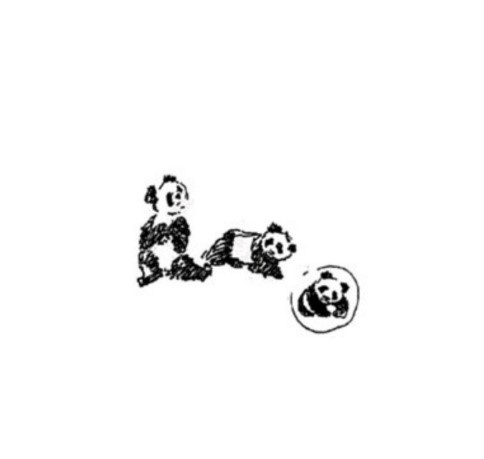 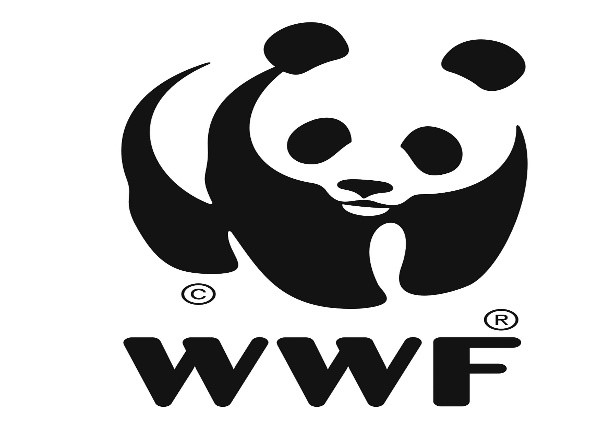 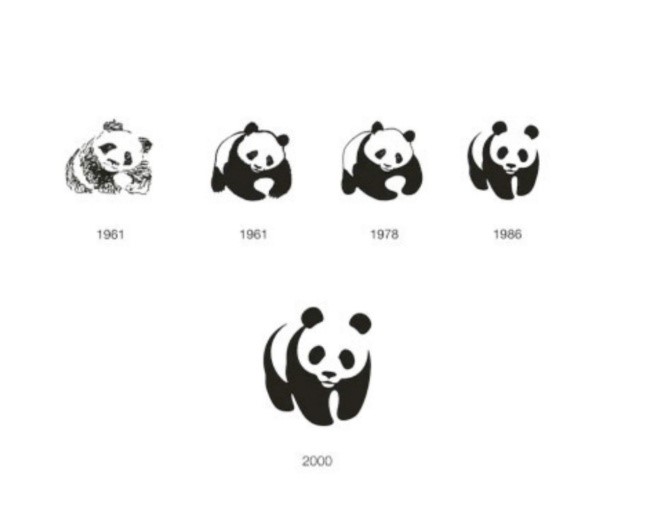 					Work cited  History.” WWF, World Wildlife Fund, www.worldwildlife.org/about/history“How the World Wildlife Fund Logo Was Designed.” Creative Review, 6 Nov. 2018, www.creativereview.co.uk/world-wildlife-fund-logo/. “The Story behind the Panda Logo of WWF?” History of the WWF Logo - The World Wide Fund for Nature, www.dewebsite.org/logo/wwf/wwf.html. 